ПРАВИТЕЛЬСТВО РОССИЙСКОЙ ФЕДЕРАЦИИПОСТАНОВЛЕНИЕот 17 июля 1996 г. N 885О РАЗМЕРАХ БЕЗВОЗМЕЗДНОЙ ФИНАНСОВОЙ ПОМОЩИ НАСТРОИТЕЛЬСТВО (ПОКУПКУ) ИНДИВИДУАЛЬНЫХ ЖИЛЫХДОМОВ И ВЫПЛАТ НА ПЕРВОНАЧАЛЬНОЕ ОБЗАВЕДЕНИЕХОЗЯЙСТВОМ ЧЛЕНАМ КАЗАЧЬИХ ОБЩЕСТВВо исполнение Указа Президента Российской Федерации от 16 апреля 1996 г. N 564 "Об экономических и иных льготах, предоставляемых казачьим общества и их членам, взявшим на себя обязательства по несению государственной и иной службы" (Собрание законодательства Российской Федерации, 1996, N 17, ст. 1955) Правительство Российской Федерации постановляет:1. Установить, что членам казачьих обществ, взявшим на себя в установленном порядке обязательства по несению государственной и иной службы, переселившимся в приграничные районы Российской Федерации, предоставляются за счет средств федерального бюджета:безвозмездная субсидия на строительство (покупку) индивидуального жилого дома в размере 70 процентов от средней стоимости строительства (покупки) в данном регионе жилого дома площадью, соответствующей социальной норме площади жилья для семьи, получающей субсидию, а также типовым потребительским качествам жилья;беспроцентная ссуда на первоначальное обзаведение хозяйством в размере до 50 тысяч рублей с погашением в течение 25 лет начиная с 5-го года.(в ред. Постановления Правительства РФ от 12.11.2018 N 1348)2. Предоставление субсидий и ссуд, указанных в настоящем Постановлении, осуществляется органом исполнительной власти субъекта Российской Федерации, на территории которого находится район переселения членов казачьих обществ.3. Министерству экономики Российской Федерации и Министерству финансов Российской Федерации при разработке федерального бюджета на 1997 и последующие годы предусматривать средства на вышеуказанные цели.Председатель ПравительстваРоссийской ФедерацииВ.ЧЕРНОМЫРДИНСписок изменяющих документов(в ред. Постановления Правительства РФ от 12.11.2018 N 1348)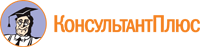 